     طلب إجـازة (اضطرارية – استثنائية – سنوية ) لغير السعوديين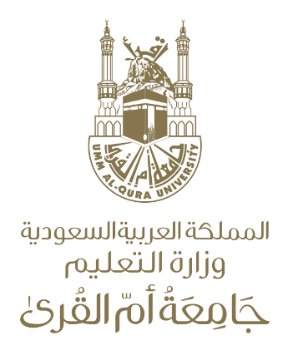 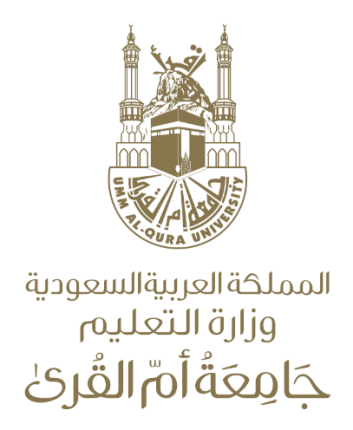 المتعاقـدةيعبأ النموذج الكترونيا ويرسل بصيغة pdfالإجازة السنوية تخص الجهات غير التعليميةيعبأ النموذج الكترونيا ويرسل بصيغة pdfالإجازة السنوية تخص الجهات غير التعليميةيعبأ النموذج الكترونيا ويرسل بصيغة pdfالإجازة السنوية تخص الجهات غير التعليميةيعبأ النموذج الكترونيا ويرسل بصيغة pdfالإجازة السنوية تخص الجهات غير التعليميةيعبأ النموذج الكترونيا ويرسل بصيغة pdfالإجازة السنوية تخص الجهات غير التعليميةيعبأ النموذج الكترونيا ويرسل بصيغة pdfالإجازة السنوية تخص الجهات غير التعليميةيعبأ النموذج الكترونيا ويرسل بصيغة pdfالإجازة السنوية تخص الجهات غير التعليميةالمتعاقـدةنوع الإجازةتاريخ بداية الإجازةتاريخ بداية الإجازةتاريخ بداية الإجازةالمتعاقـدةمدة الإجازةتاريخ نهاية الإجازةتاريخ نهاية الإجازةتاريخ نهاية الإجازةالمتعاقـدةآمل الموافقة على سفري اعتبارًا من بداية الإجازة المذكورة نظامًا مع تعهدي بمباشرة عملي في الوقت المحدد بعد نهاية الإجازة مباشرة، وأرفق مع طلبي (إقرار كفالة سفر متعاقد) مع تعهدي بإحضار صورة من الجواز موضحًا فيها ختم الخروج من المملكة وختم الدخول وإحضار أصل الجواز للمطابقة ...       ولكم فائق شكري وتقديري،،،آمل الموافقة على سفري اعتبارًا من بداية الإجازة المذكورة نظامًا مع تعهدي بمباشرة عملي في الوقت المحدد بعد نهاية الإجازة مباشرة، وأرفق مع طلبي (إقرار كفالة سفر متعاقد) مع تعهدي بإحضار صورة من الجواز موضحًا فيها ختم الخروج من المملكة وختم الدخول وإحضار أصل الجواز للمطابقة ...       ولكم فائق شكري وتقديري،،،آمل الموافقة على سفري اعتبارًا من بداية الإجازة المذكورة نظامًا مع تعهدي بمباشرة عملي في الوقت المحدد بعد نهاية الإجازة مباشرة، وأرفق مع طلبي (إقرار كفالة سفر متعاقد) مع تعهدي بإحضار صورة من الجواز موضحًا فيها ختم الخروج من المملكة وختم الدخول وإحضار أصل الجواز للمطابقة ...       ولكم فائق شكري وتقديري،،،آمل الموافقة على سفري اعتبارًا من بداية الإجازة المذكورة نظامًا مع تعهدي بمباشرة عملي في الوقت المحدد بعد نهاية الإجازة مباشرة، وأرفق مع طلبي (إقرار كفالة سفر متعاقد) مع تعهدي بإحضار صورة من الجواز موضحًا فيها ختم الخروج من المملكة وختم الدخول وإحضار أصل الجواز للمطابقة ...       ولكم فائق شكري وتقديري،،،آمل الموافقة على سفري اعتبارًا من بداية الإجازة المذكورة نظامًا مع تعهدي بمباشرة عملي في الوقت المحدد بعد نهاية الإجازة مباشرة، وأرفق مع طلبي (إقرار كفالة سفر متعاقد) مع تعهدي بإحضار صورة من الجواز موضحًا فيها ختم الخروج من المملكة وختم الدخول وإحضار أصل الجواز للمطابقة ...       ولكم فائق شكري وتقديري،،،آمل الموافقة على سفري اعتبارًا من بداية الإجازة المذكورة نظامًا مع تعهدي بمباشرة عملي في الوقت المحدد بعد نهاية الإجازة مباشرة، وأرفق مع طلبي (إقرار كفالة سفر متعاقد) مع تعهدي بإحضار صورة من الجواز موضحًا فيها ختم الخروج من المملكة وختم الدخول وإحضار أصل الجواز للمطابقة ...       ولكم فائق شكري وتقديري،،،آمل الموافقة على سفري اعتبارًا من بداية الإجازة المذكورة نظامًا مع تعهدي بمباشرة عملي في الوقت المحدد بعد نهاية الإجازة مباشرة، وأرفق مع طلبي (إقرار كفالة سفر متعاقد) مع تعهدي بإحضار صورة من الجواز موضحًا فيها ختم الخروج من المملكة وختم الدخول وإحضار أصل الجواز للمطابقة ...       ولكم فائق شكري وتقديري،،،المتعاقـدةالاســــــمالاســــــمرقم المنسوبالمتعاقـدةرقـــــــــــم الإقامـــــــــةرقـــــــــــم الإقامـــــــــةالمتعاقـدةالتوقيعالتوقيعالتاريــــــــــــــــخالرئيس المباشرسعادة عميد  ...                                                                                    سلمه اللهالسلام عليكم ورحمة الله وبركاته، وبعد :فبناء على الطلب المقدم من سعادة : ...........................................................الموضح بياناته بعاليه نفيدكـــــــــــــــم الموافقة على منحه الإجازة المطلوبة حيث قد أنهى جميع ما لديه من أعمال. عدم الموافقة على سفرة لحاجة القسم لبقائه.المسمى الوظيفي : ...........................................................................      الإسم : ..........................................................................التــــــوقــــــــــــــــــــيع: ...........................................................................      التاريخ:        /        /     14هـسعادة عميد  ...                                                                                    سلمه اللهالسلام عليكم ورحمة الله وبركاته، وبعد :فبناء على الطلب المقدم من سعادة : ...........................................................الموضح بياناته بعاليه نفيدكـــــــــــــــم الموافقة على منحه الإجازة المطلوبة حيث قد أنهى جميع ما لديه من أعمال. عدم الموافقة على سفرة لحاجة القسم لبقائه.المسمى الوظيفي : ...........................................................................      الإسم : ..........................................................................التــــــوقــــــــــــــــــــيع: ...........................................................................      التاريخ:        /        /     14هـسعادة عميد  ...                                                                                    سلمه اللهالسلام عليكم ورحمة الله وبركاته، وبعد :فبناء على الطلب المقدم من سعادة : ...........................................................الموضح بياناته بعاليه نفيدكـــــــــــــــم الموافقة على منحه الإجازة المطلوبة حيث قد أنهى جميع ما لديه من أعمال. عدم الموافقة على سفرة لحاجة القسم لبقائه.المسمى الوظيفي : ...........................................................................      الإسم : ..........................................................................التــــــوقــــــــــــــــــــيع: ...........................................................................      التاريخ:        /        /     14هـسعادة عميد  ...                                                                                    سلمه اللهالسلام عليكم ورحمة الله وبركاته، وبعد :فبناء على الطلب المقدم من سعادة : ...........................................................الموضح بياناته بعاليه نفيدكـــــــــــــــم الموافقة على منحه الإجازة المطلوبة حيث قد أنهى جميع ما لديه من أعمال. عدم الموافقة على سفرة لحاجة القسم لبقائه.المسمى الوظيفي : ...........................................................................      الإسم : ..........................................................................التــــــوقــــــــــــــــــــيع: ...........................................................................      التاريخ:        /        /     14هـسعادة عميد  ...                                                                                    سلمه اللهالسلام عليكم ورحمة الله وبركاته، وبعد :فبناء على الطلب المقدم من سعادة : ...........................................................الموضح بياناته بعاليه نفيدكـــــــــــــــم الموافقة على منحه الإجازة المطلوبة حيث قد أنهى جميع ما لديه من أعمال. عدم الموافقة على سفرة لحاجة القسم لبقائه.المسمى الوظيفي : ...........................................................................      الإسم : ..........................................................................التــــــوقــــــــــــــــــــيع: ...........................................................................      التاريخ:        /        /     14هـسعادة عميد  ...                                                                                    سلمه اللهالسلام عليكم ورحمة الله وبركاته، وبعد :فبناء على الطلب المقدم من سعادة : ...........................................................الموضح بياناته بعاليه نفيدكـــــــــــــــم الموافقة على منحه الإجازة المطلوبة حيث قد أنهى جميع ما لديه من أعمال. عدم الموافقة على سفرة لحاجة القسم لبقائه.المسمى الوظيفي : ...........................................................................      الإسم : ..........................................................................التــــــوقــــــــــــــــــــيع: ...........................................................................      التاريخ:        /        /     14هـسعادة عميد  ...                                                                                    سلمه اللهالسلام عليكم ورحمة الله وبركاته، وبعد :فبناء على الطلب المقدم من سعادة : ...........................................................الموضح بياناته بعاليه نفيدكـــــــــــــــم الموافقة على منحه الإجازة المطلوبة حيث قد أنهى جميع ما لديه من أعمال. عدم الموافقة على سفرة لحاجة القسم لبقائه.المسمى الوظيفي : ...........................................................................      الإسم : ..........................................................................التــــــوقــــــــــــــــــــيع: ...........................................................................      التاريخ:        /        /     14هـصاحب الصلاحيةسعادة مدير ادارة شؤون أعضاء هيئة التدريس والموظفين سلمه اللهالسلام عليكم ورحمة الله وبركاته،،،نأمل من سعادتكم التكرم بتعميد من يلزم لاستكمال الإجراءات اللازمة لمنح سعادته، الإجازة المطلوبة خلال الفترة المذكورة، والسماح بسفره، وسنوافيكم بمباشرته حين عودته .  ولكم فائق تحياتي وتقديري،،،المسمى الوظيفي : ...........................................................................      الإسم : ..........................................................................التــــــوقــــــــــــــــــــيع: ...........................................................................      التاريخ:        /        /     14هـسعادة مدير ادارة شؤون أعضاء هيئة التدريس والموظفين سلمه اللهالسلام عليكم ورحمة الله وبركاته،،،نأمل من سعادتكم التكرم بتعميد من يلزم لاستكمال الإجراءات اللازمة لمنح سعادته، الإجازة المطلوبة خلال الفترة المذكورة، والسماح بسفره، وسنوافيكم بمباشرته حين عودته .  ولكم فائق تحياتي وتقديري،،،المسمى الوظيفي : ...........................................................................      الإسم : ..........................................................................التــــــوقــــــــــــــــــــيع: ...........................................................................      التاريخ:        /        /     14هـسعادة مدير ادارة شؤون أعضاء هيئة التدريس والموظفين سلمه اللهالسلام عليكم ورحمة الله وبركاته،،،نأمل من سعادتكم التكرم بتعميد من يلزم لاستكمال الإجراءات اللازمة لمنح سعادته، الإجازة المطلوبة خلال الفترة المذكورة، والسماح بسفره، وسنوافيكم بمباشرته حين عودته .  ولكم فائق تحياتي وتقديري،،،المسمى الوظيفي : ...........................................................................      الإسم : ..........................................................................التــــــوقــــــــــــــــــــيع: ...........................................................................      التاريخ:        /        /     14هـسعادة مدير ادارة شؤون أعضاء هيئة التدريس والموظفين سلمه اللهالسلام عليكم ورحمة الله وبركاته،،،نأمل من سعادتكم التكرم بتعميد من يلزم لاستكمال الإجراءات اللازمة لمنح سعادته، الإجازة المطلوبة خلال الفترة المذكورة، والسماح بسفره، وسنوافيكم بمباشرته حين عودته .  ولكم فائق تحياتي وتقديري،،،المسمى الوظيفي : ...........................................................................      الإسم : ..........................................................................التــــــوقــــــــــــــــــــيع: ...........................................................................      التاريخ:        /        /     14هـسعادة مدير ادارة شؤون أعضاء هيئة التدريس والموظفين سلمه اللهالسلام عليكم ورحمة الله وبركاته،،،نأمل من سعادتكم التكرم بتعميد من يلزم لاستكمال الإجراءات اللازمة لمنح سعادته، الإجازة المطلوبة خلال الفترة المذكورة، والسماح بسفره، وسنوافيكم بمباشرته حين عودته .  ولكم فائق تحياتي وتقديري،،،المسمى الوظيفي : ...........................................................................      الإسم : ..........................................................................التــــــوقــــــــــــــــــــيع: ...........................................................................      التاريخ:        /        /     14هـسعادة مدير ادارة شؤون أعضاء هيئة التدريس والموظفين سلمه اللهالسلام عليكم ورحمة الله وبركاته،،،نأمل من سعادتكم التكرم بتعميد من يلزم لاستكمال الإجراءات اللازمة لمنح سعادته، الإجازة المطلوبة خلال الفترة المذكورة، والسماح بسفره، وسنوافيكم بمباشرته حين عودته .  ولكم فائق تحياتي وتقديري،،،المسمى الوظيفي : ...........................................................................      الإسم : ..........................................................................التــــــوقــــــــــــــــــــيع: ...........................................................................      التاريخ:        /        /     14هـسعادة مدير ادارة شؤون أعضاء هيئة التدريس والموظفين سلمه اللهالسلام عليكم ورحمة الله وبركاته،،،نأمل من سعادتكم التكرم بتعميد من يلزم لاستكمال الإجراءات اللازمة لمنح سعادته، الإجازة المطلوبة خلال الفترة المذكورة، والسماح بسفره، وسنوافيكم بمباشرته حين عودته .  ولكم فائق تحياتي وتقديري،،،المسمى الوظيفي : ...........................................................................      الإسم : ..........................................................................التــــــوقــــــــــــــــــــيع: ...........................................................................      التاريخ:        /        /     14هـ